5 класс                  Контроль аудирования №3.      Фамилия,имя________________________________________Дата___________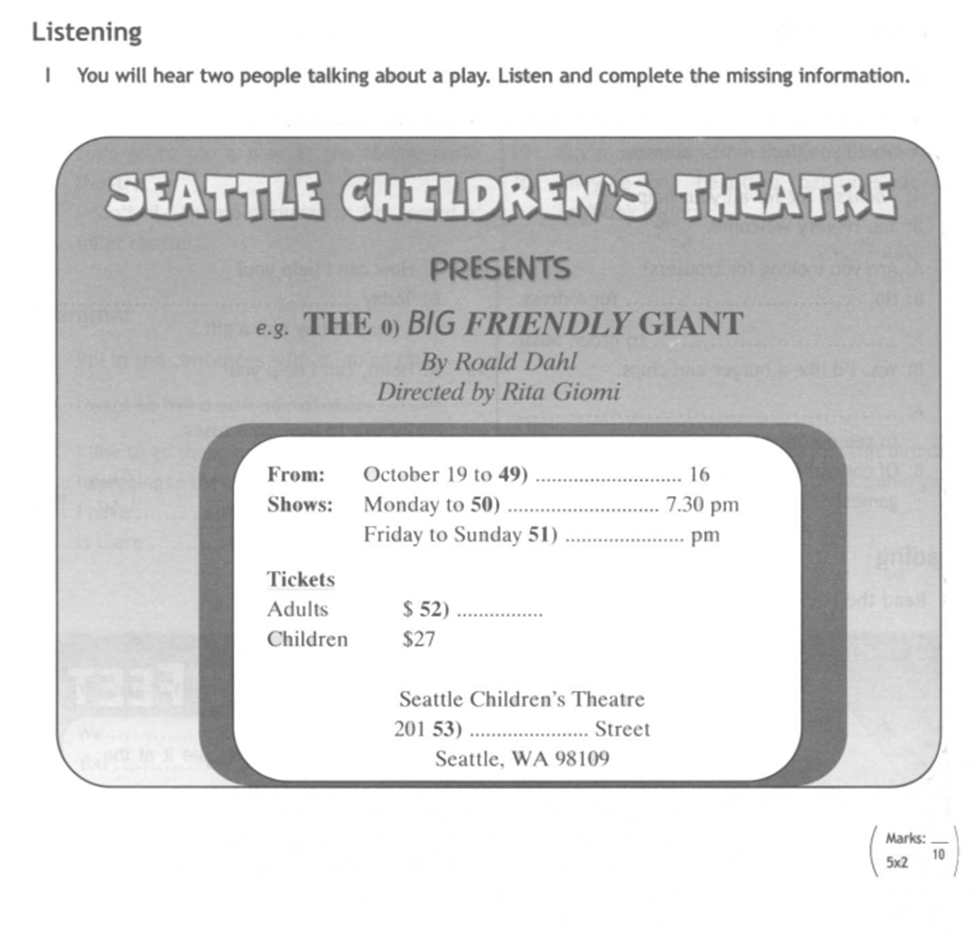 